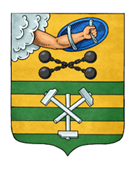 ПЕТРОЗАВОДСКИЙ ГОРОДСКОЙ СОВЕТ11 сессия 29 созываРЕШЕНИЕот 16 сентября 2022 г. № 29/11-159О награждении Почетной грамотой Петрозаводского городского Совета Чемлыковой Л.В.В соответствии с пунктом 7 Положения «О Почетной грамоте Петрозаводского городского Совета», утвержденного Решением Петрозаводского городского Совета от 17.12.2002 № XXIV/XXX-400, на основании ходатайства муниципального бюджетного общеобразовательного учреждения Петрозаводского городского округа «Средняя школа №8 имени Н.Г. Варламова» Петрозаводский городской СоветРЕШИЛ:Наградить Почетной грамотой Петрозаводского городского Совета Чемлыкову Людмилу Владимировну, заместителя директора по воспитательной работе муниципального бюджетного общеобразовательного учреждения Петрозаводского городского округа «Средняя школа № 8 имени Н.Г. Варламова», за многолетний и добросовестный труд и высокое педагогическое мастерство; внедрение инновационных форм и методов в образовательный процесс, обеспечивающих творческое развитие личности обучающихся; успехи в организации творческих фестивалей – конкурсов и реализации проектов, направленных на повышение профессионального уровня участников образовательной деятельности; выдающиеся заслуги в воспитании и просвещении юных жителей города Петрозаводска, а также большой личный вклад в развитие системы образования на территории Петрозаводского городского округа.ПредседательПетрозаводского городского Совета                                             Н.И. Дрейзис